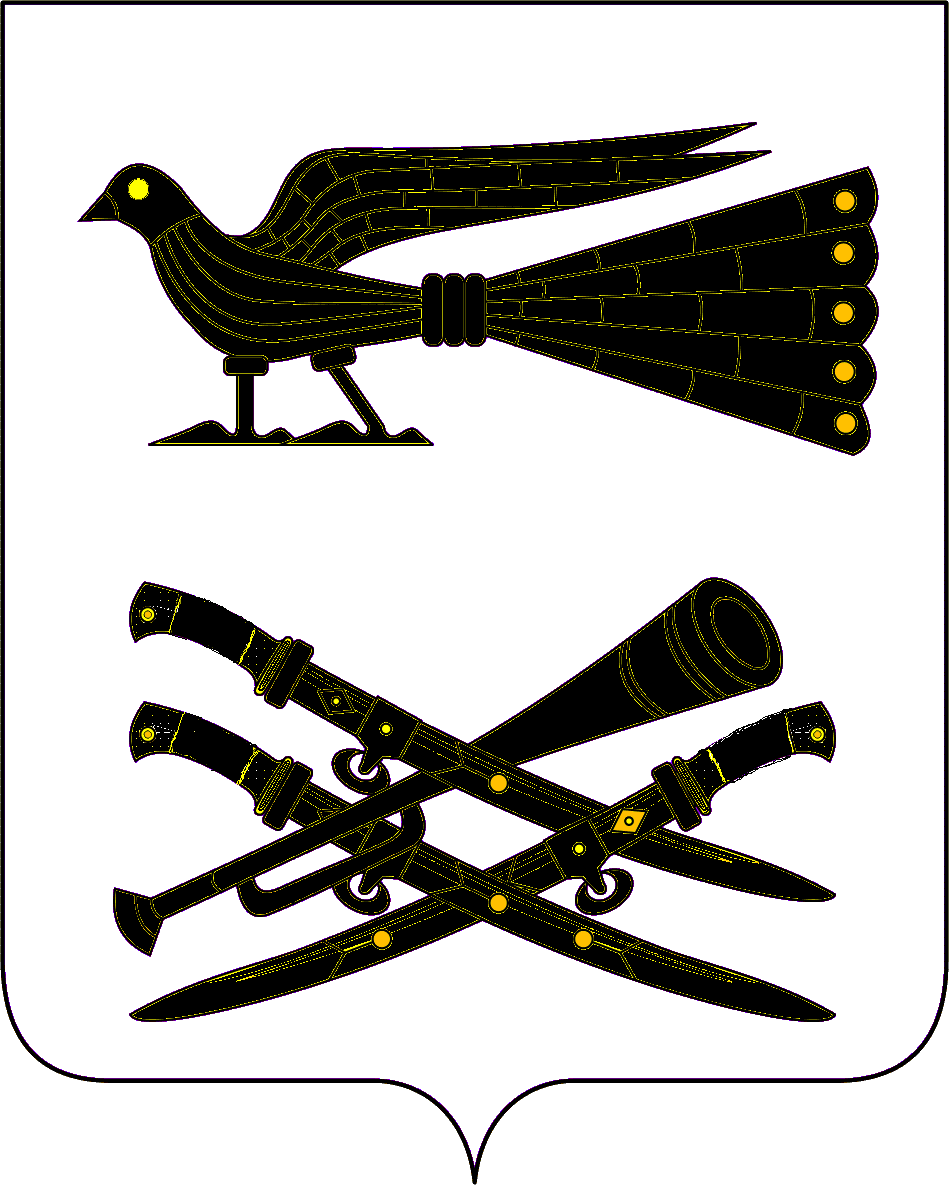 Р Е Ш Е Н И Е СОВЕТА ДЯДЬКОВСКОГО СЕЛЬСКОГО ПОСЕЛЕНИЯ КОРЕНОВСКОГО   РАЙОНА от 00.12.2012                                                                                                                      № ст. ДядьковскаяИндикативный план социально-экономического развития Дядьковского сельского поселения Кореновского района на 2013 год  В соответствии с законом Краснодарского края от 10 июля 2001 года №384 – КЗ «О прогнозировании, индикативном планировании и программах социально-экономического  развития Краснодарского края»,  Совет Дядьковского сельского поселения   Кореновского района  р е ш и л:1. Утвердить Индикативный план социально-экономического развития Дядьковского сельского поселения Кореновского района на 2013год (прилагается). 2.  Обнародовать данное решение  на информационных стендах Дядьковского сельского поселения Кореновского района и на сайте  администрации в сети интернет.3.   Настоящее решение вступает в силу со дня его подписания.Глава Дядьковскогосельского поселения   Кореновского района                                                                       Т.Т.КоваленкоГлава Дядьковскогосельского поселения   Кореновского района                                                                       Т.Т.КоваленкоПРИЛОЖЕНИЕ УТВЕРЖДЕНрешением Совета Дядьковскогосельского поселенияКореновского районаот  00.12.2012   № 00Индикативный план социально-экономического развития Дядьковского сельского поселения Кореновского района на 2013 годИндикативный план социально-экономического развития Дядьковского сельского поселения Кореновского района на 2013 годИндикативный план социально-экономического развития Дядьковского сельского поселения Кореновского района на 2013 годИндикативный план социально-экономического развития Дядьковского сельского поселения Кореновского района на 2013 годИндикативный план социально-экономического развития Дядьковского сельского поселения Кореновского района на 2013 годИндикативный план социально-экономического развития Дядьковского сельского поселения Кореновского района на 2013 годПоказатель, единица измерения2011 год2012 год2012 г. в % к 2011 г.2013 год2013 г. в % к 2012 г.Показатель, единица измеренияотчетоценка2012 г. в % к 2011 г.прогноз2013 г. в % к 2012 г.Среднегодовая численность постоянного населения – всего, чел.43884389100,004398100,2Среднедушевой денежный доход на одного жителя, тыс. руб.6,57107,77,9112,9Численность экономически активного населения,  чел.271727171002720100Численность занятых в экономике, чел.82373889,67761103,12Номинальная начисленная среднемесячная заработная плата, тыс. руб.6,28,2132,38,7103,1Численность занятых в личных подсобных хозяйствах,       тыс. чел.3,23,21003,2100Среднемесячные доходы занятых в личных подсобных хозяйствах, тыс. руб.9,28,6939104,7Численность зарегистрированных безработных, чел.1423164,3023100Уровень регистрируемой безработицы, в % к численности трудоспособного населения в трудоспособном возрасте0,50,8х0,98хПрибыль прибыльных предприятий, тыс. рублей33264200126,34800114,3Фонд оплаты труда, тыс. руб.61144,673002,6119,479211108,5Производство и распределение электроэнергии, газа и воды (E) , тыс. руб.4699,5125102,484108,65870,676115,1в том числе по крупным и средним предприятиям, тыс. руб.4699,5125102,484108,65870,676115,1Обрабатывающие производства (D), тыс. руб.125001300010414000107,7в том числе по крупным и средним предприятиям, ты . руб.125001300010414000107,7Объем продукции сельского хозяйства всех категорий хозяйств, млн руб.575,2609,5105,9661,5108,5в том числе сельскохозяйственных организаций331,6357,9107,9388108,4в том числе крестьянских (фермерских) хозяйств и хозяйств индивидуальных предпринимателей64,762,19663,3101,9в том числе личных подсобных хозяйств178,9189,5105,9210,2110,9Производство основных видов сельскохозяйственной продукцииЗерновые и зернобобовые культуры (в весе  после доработки), тыс. тонн41,147,3115,141,387,3в том числе сельскохозяйственных организаций35,941,9116,735,985,7в том числе крестьянских (фермерских) хозяйств и хозяйств индивидуальных предпринимателей55,31085,3100в том числе в личных подсобных хозяйствах0,20,1500,1100Сахарная свекла8,97,685,47,6100в том числе сельскохозяйственных организаций7,36,893,26,8100в том числе крестьянских (фермерских) хозяйств и хозяйств индивидуальных предпринимателей1,60,8500,8100Соя, тыс. тонн0,70,9128,60,777,8Подсолнечник (в весе после доработки), тыс. тонн3,84,4115,794,2095,5в том числе сельскохозяйственных организаций3,24,1128,13,995,1в том числе крестьянских (фермерских) хозяйств и хозяйств индивидуальных предпринимателей0,60,3500,3100Картофель - всего, тыс. тонн1,411,40099,21,4100в том числе сельскохозяйственных организаций0,010,00,00,00в том числе крестьянских (фермерских) хозяйств и хозяйств индивидуальных предпринимателей0,100,10100,000,10100в том числе в личных подсобных хозяйствах1,31,31001,3100Овощи - всего, тыс. тонн0,40,51251200в том числе крестьянских (фермерских) хозяйств и хозяйств индивидуальных предпринимателей0,20,31500,266,67в том числе в личных подсобных хозяйствах0,20,21000,8400Плоды и ягоды, тыс. тонн0,070,07100,000,07100в том числе в личных подсобных хозяйствах0,070,071000,07100Мясо в живой массе - всего, тыс. тонн0,750,75100,000,75100в том числе сельскохозяйственных организаций0,050,051000,05100в том числе крестьянских (фермерских) хозяйств и хозяйств индивидуальных предпринимателей0,0030,003100в том числе в личных подсобных хозяйствах0,70,7100,000,70100Молоко- всего, тыс. тонн1,921,7289,601,5288,4в том числе сельскохозяйственных организаций0,50,36000в том числе крестьянских (фермерских) хозяйств и хозяйств индивидуальных предпринимателей0,020,02100,000,02100в том числе в личных подсобных хозяйствах1,41,41001,5107,2Яйца- всего, млн. штук221002,2110в том числе в личных подсобных хозяйствах2202,2110Улов рыбы в прудовых и других рыбоводных хозяйствах, тонн76,645,96046,6101,5в том числе сельскохозяйственных организаций65,132,349,632,8101,6в том числе крестьянских (фермерских) хозяйств и хозяйств индивидуальных предпринимателей11,4613,6118,713,8101,5Численность поголовья сельскохозяйственных животныхКрупный рогатый скот, голов70961586,74615100в том числе сельскохозяйственных организаций2080000в том числе крестьянских (фермерских) хозяйств и хозяйств индивидуальных предпринимателей1920105,320100в том числе в личных подсобных хозяйствах482595123,44595100из общего поголовья крупного рогатого скота — коровы, голов39425464,5264103,9в том числе сельскохозяйственных организаций860000в том числе крестьянских (фермерских) хозяйств и хозяйств индивидуальных предпринимателей1214116,714100в том числе в личных подсобных хозяйствах29624081,1250104,2Свиньи, голов11990000в том числе сельскохозяйственных организаций4670000в том числе крестьянских (фермерских) хозяйств и хозяйств индивидуальных предпринимателей520000в том числе в личных подсобных хозяйствах6800000Овцы и козы, голов999797,999102,1Птица, тысяч голов1911,761,617145,3Оборот розничной торговли,  тыс. руб.145332,0171090,0117,7188772,0110,3Оборот общественного питания, тыс. руб.4636,445082109,65637110,9Объем платных услуг населению, тыс. руб.5097,25820,0114,26554,0112,6Объем инвестиций в основной капитал за счет всех источников финансирования, тыс. руб.29000000в том числе по кругу крупных и средних, тыс. руб.29000000Социальная сфераЧисленность детей в  дошкольных  образовательных учреждениях, чел.707010070100Численность населения в возрасте 1-6 лет (за исключение школьников), чел.34728582,1285100Охват детей в возрасте 1-6 лет дошкольными учреждениями, %2324,5106,524,5100Количество мест в учреждениях дошкольного образования, ед.704057,140100Количество групп альтернативных моделей дошкольного образования, ед.331003100Численность учащихся в учреждениях:общеобразовательных, тыс. чел.0,4020,420104,50,420100Численность обучающихся в первую смену в дневных учреждениях общего образования в % к общему числу обучающихся в этих учреждениях100100100100100Ввод в эксплуатацию:жилых домов предприятиями всех форм собственности, кв. м общей площади530,5368,8869,5600162,7Средняя обеспеченность населения площадью жилых квартир (на конец года), кв. м. на чел.25,8525,9100,225,9100Обеспеченность населения учреждениями социально-культурной сферы:больничными койками, коек на 1 тыс. жителей6,846,841006,8299,7амбулаторно-поликлиническими учреждениями, посещений в смену на 1 тыс. населения22,1122,110022,0699,8врачами, чел. на 1 тыс. населения0,460,461000,4597,8средним медицинским персоналом, чел. на 1 тыс. населения4,14,11004,0999,8Обеспеченность спортивными сооружениям, кв. м. на 1 тыс. населения19221935100,71935100Обеспеченность дошкольными образовательными учреждениями, мест на 1000 детей дошкольного возраста20714067,3140100Количество детей дошкольного возраста, находящихся в очереди в учреждения дошкольного образования, чел.100959595100Количество больничных коек, единиц303010030100Удельный вес населения, занимающегося спортом, %26,02610031119,2Количество организаций, зарегистрированных на территории сельского поселения, единиц158158100158100,7в том числе количество организаций государственной формы собственности331003100в том числе количество организаций муниципальной формы собственности331003100в том числе количество организаций частной формы собственности551005100Количество индивидуальных предпринимателей, единиц147147100147100Малый бизнесКоличество субъектов малого предпринимательства в расчете на 1000 человек населения, единиц33,733,710033,7100Доля среднесписочной численности работников (без внешних совместителей) малых предприятий в среднесписочной численности работников (без внешних совместителей) всех предприятий и организаций, %8,28,21008,3101,2Общий объем расходов бюджета поселения на развитие и поддержку малого предпринимательства в расчете на одно малое предприятие (в рамках муниципальной целевой программы), рублей13,613,610013,6100Инфраструктурная обеспеченность населенияПротяженность освещенных улиц, км.161610016100Протяженность водопроводных сетей, км.36,636,610036,6100Протяженность канализационных сетей, км.000Протяженность автомобильных дорог местного значения, км.56,856,810056,8100в том числе с твердым покрытием20,620,610020,6100Удельный вес газифицированных квартир (домовладений) от общего количества квартир (домовладений), %939310094101,1Обеспеченность населения объектами розничной торговли, кв. м. на 1 тыс. населения276,9299,7108,2321,9107,4Обеспеченность населения объектами общественного питания, кв. м. на 1 тыс. населения43,343,310043,299,8БлагоустройствоПротяженность отремонтированных автомобильных дорог местного значения, км.0,53,77403,7100Окружающая средаСтепень загрязнения атмосферного воздуха (уровень превышения предельно допустимой концентрации вредных веществ в воздухе), %505010050100